 NRISA The Achievers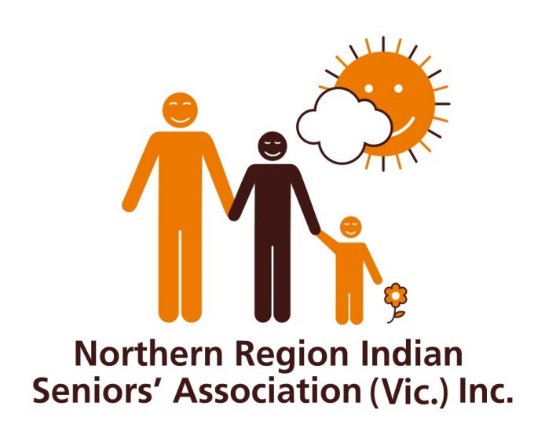 No. A0051181B	ABN: 2618 715 0037  	Web page:   http://www.nrisa.org NRISA 2014 Elections:Proxy Vote for the position of President of NRISA for 2014-2015I, ___________________________________, am a financial member of NRISA, and would like to give my vote to the following candidate. (Please tick only one name; if you mark both names, your vote will be annulled.)NALIN SHARDA                                                                   .RAJENDER CHOPRA                                                            .OR: I give Mr. / Mrs._______________________________ the right to vote on my behalf.Signature:_____________________________________As the committee would like to encourage everyone to be present for the election, any member present on the day will have the choice to withdraw their proxy or postal vote, and vote in person.